Letter and Sound Awareness 2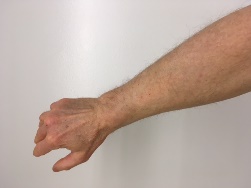 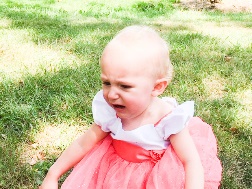 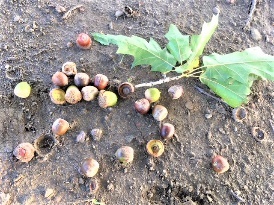 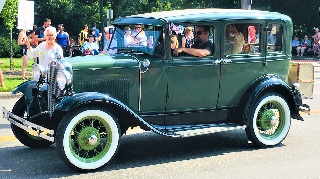 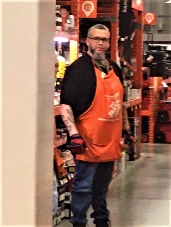 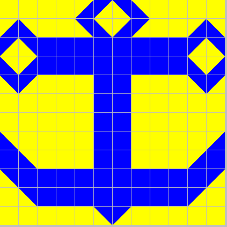   Arm   Angry   Acorn      Auto     Apron   Anchor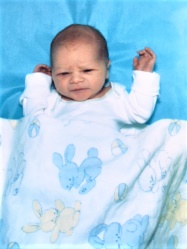 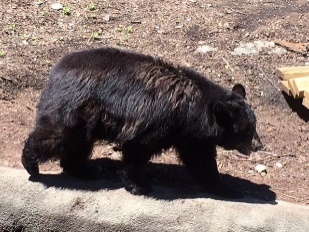 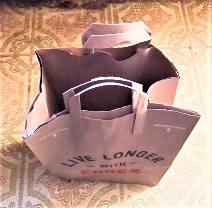 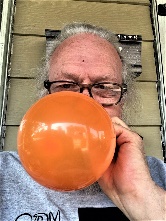 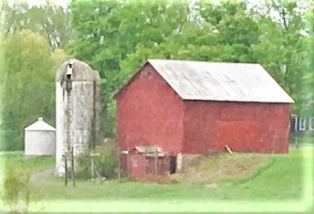 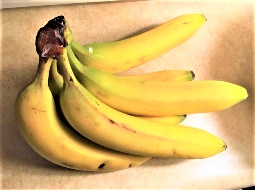 Baby    Bear     Bag Balloon   Barn     Banana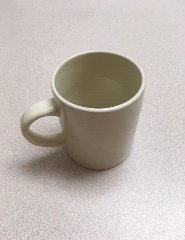 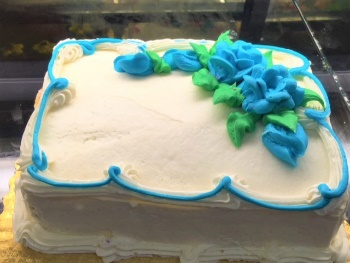 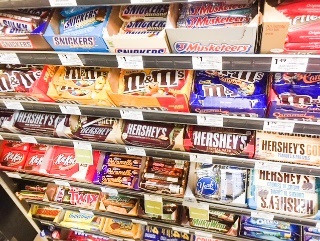 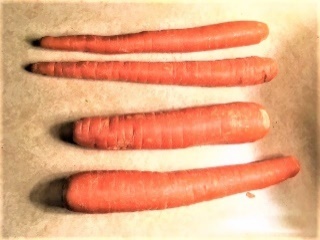 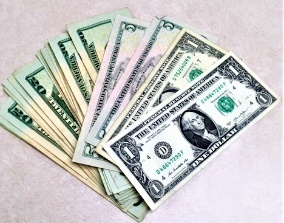 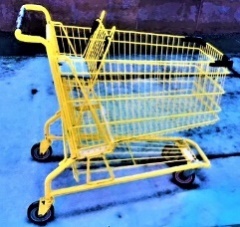 Cup    Cake       Candy   Carrot     Cash      Cart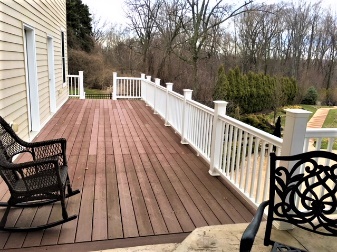 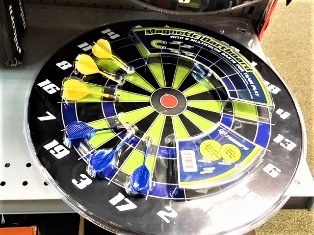 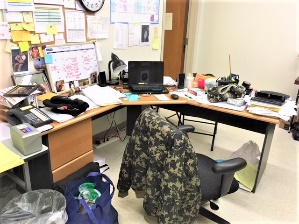 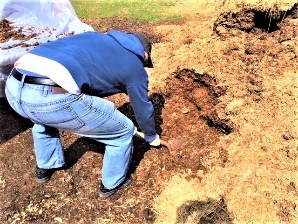 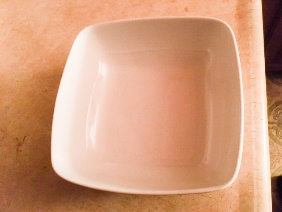 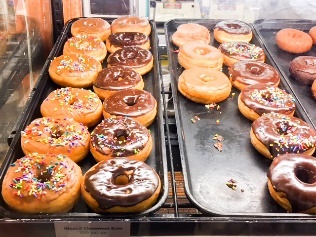     Deck       Dart      Desk      Dig        Dish    Doughnut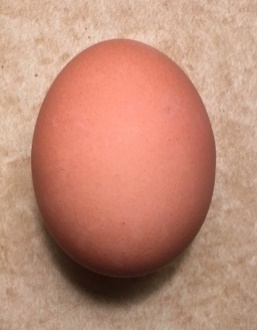 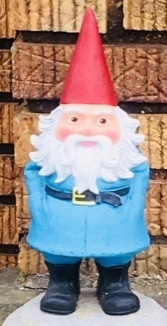 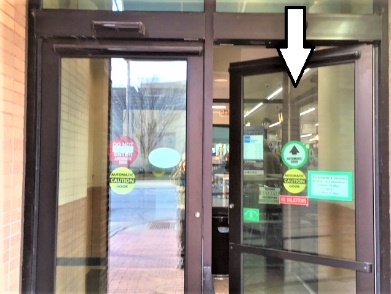 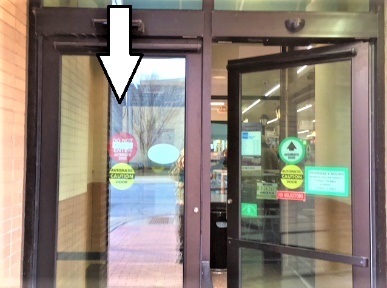 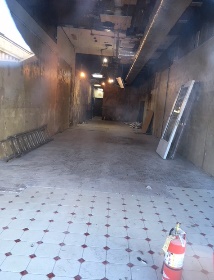 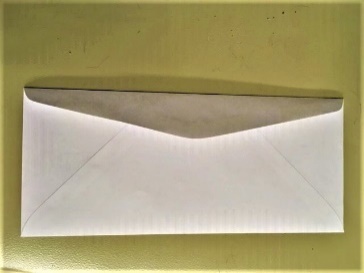    Egg   Elf      Enter        Exit     Empty   Envelope     5                                   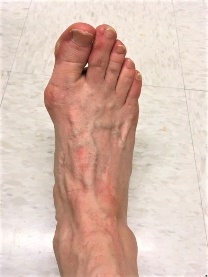 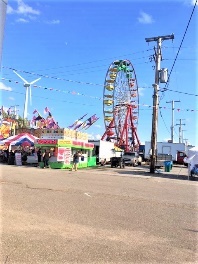 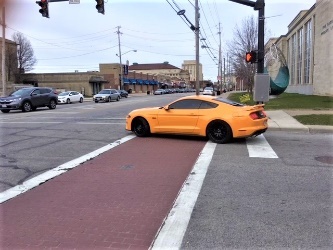 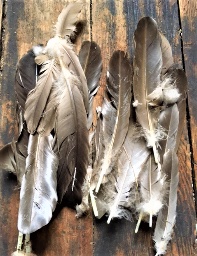 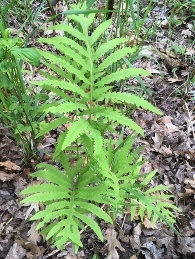  Foot     Five    Fair     Fast     Feather   Fern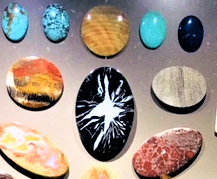 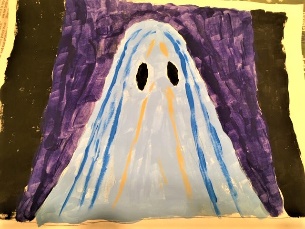 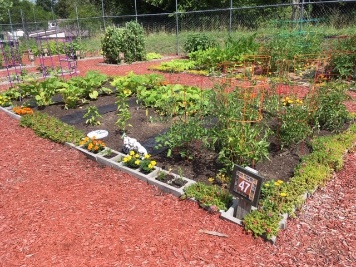 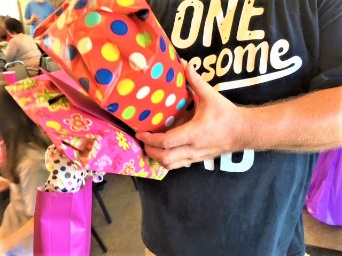 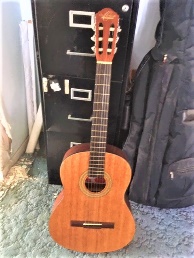 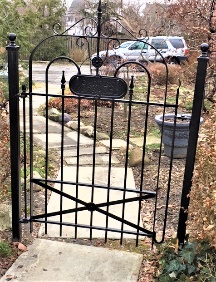   Gem     Ghost     Garden    Gift    Guitar  Gate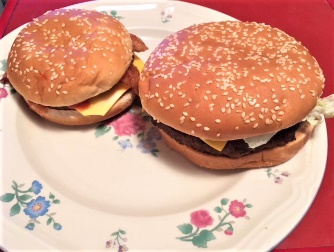 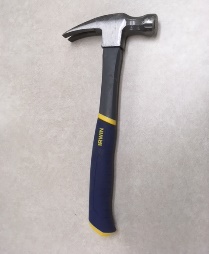 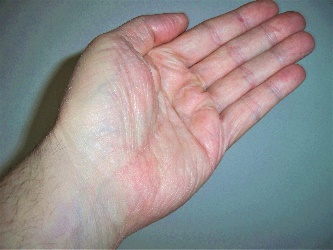 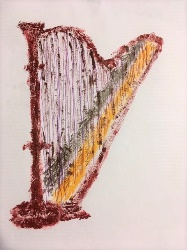 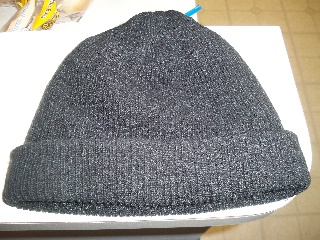 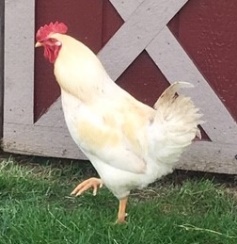 Hamburger Hammer  Hand      Harp    Hat      Hen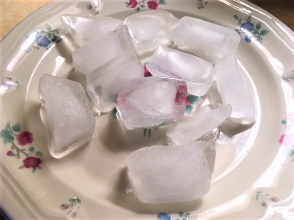 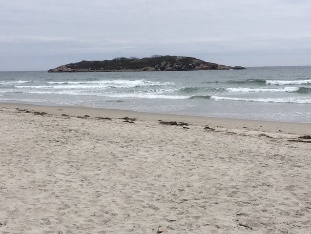 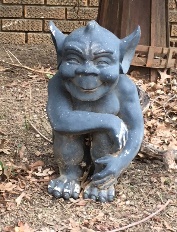 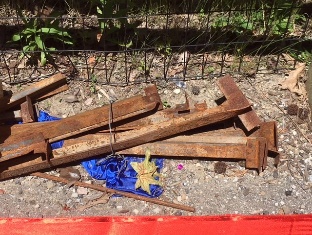 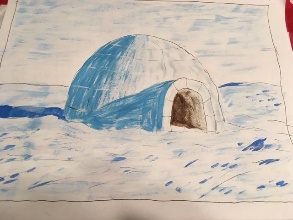 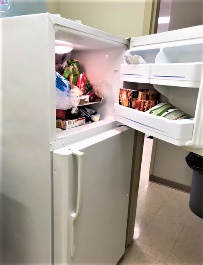     Ice         Island  Imp     Iron      Igloo    Icebox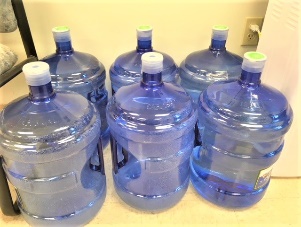 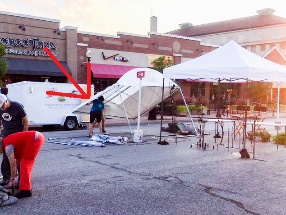 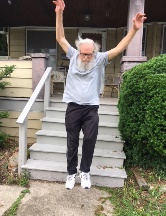 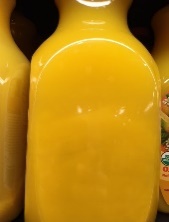 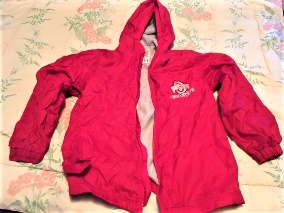 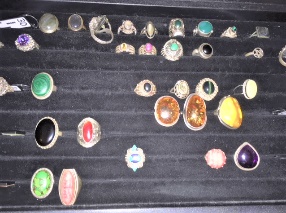    Jug        Job  Jump Juice  Jacket  Jewelry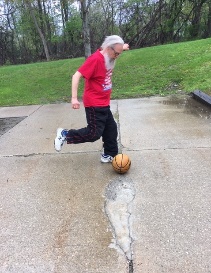 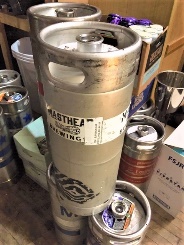 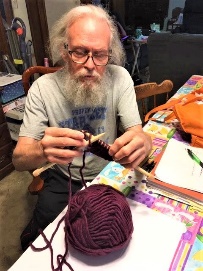 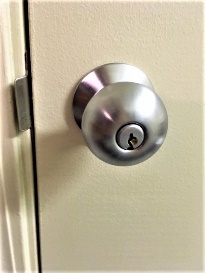 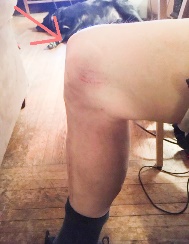 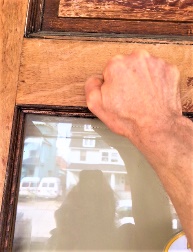  Kick   Keg   Knit  Knob  Knee  Knock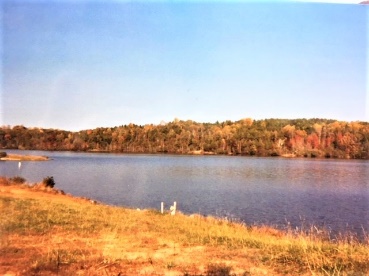 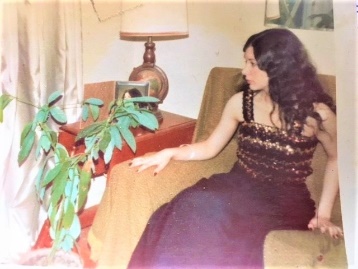 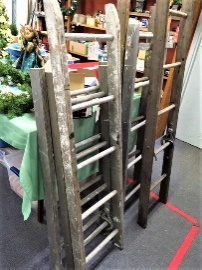 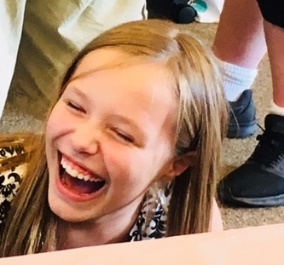 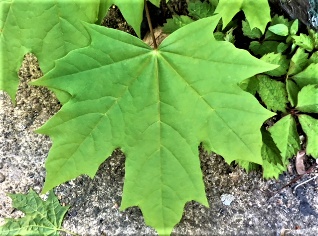 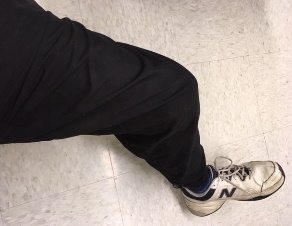     Lake        Lady    Ladder Laugh    Leaf        Leg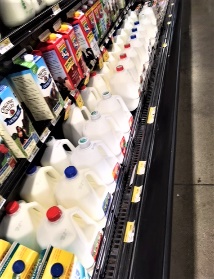 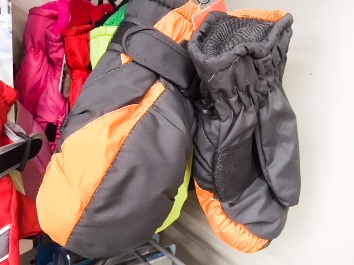 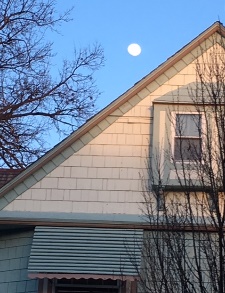 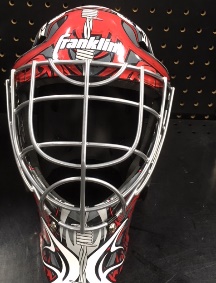 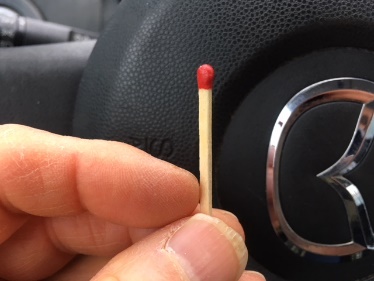 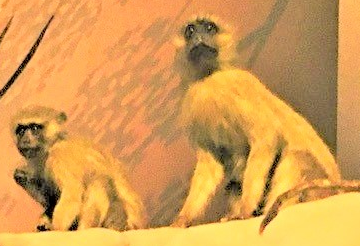  Milk    Mitten     Moon  Mask     Match    Monkey                  9  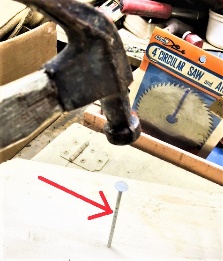 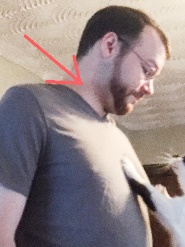 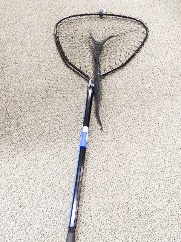 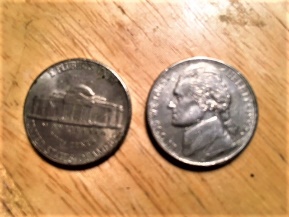 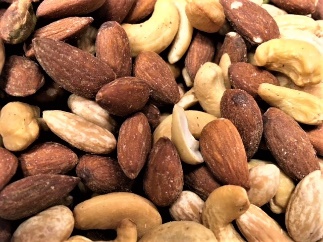  Nail   Neck  Net    Nickel  Nine     Nut1                                         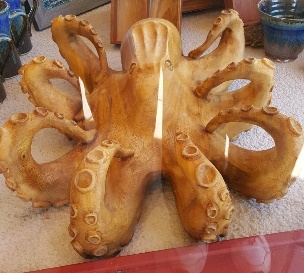 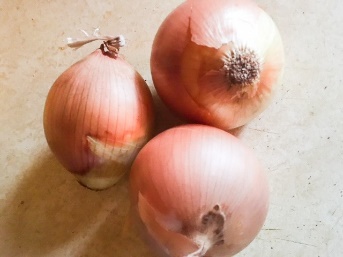 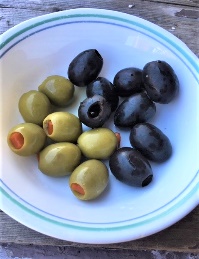 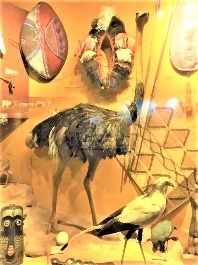 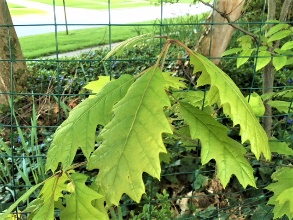 One   Octopus  Onion   Olive  Ostrich     Oak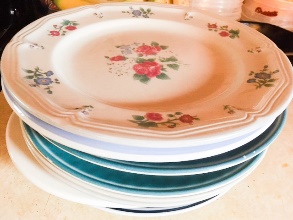 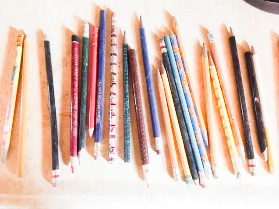 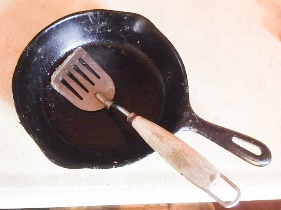 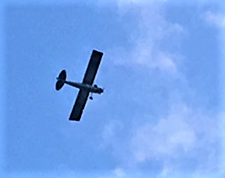 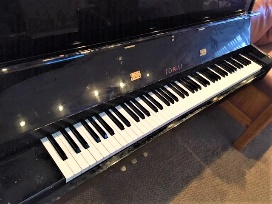 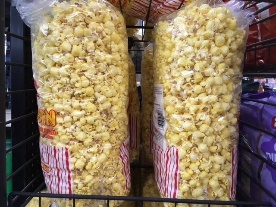   Plate    Pencil    Pan     Plane   Piano  Popcorn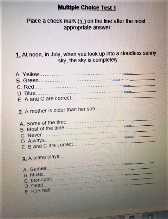 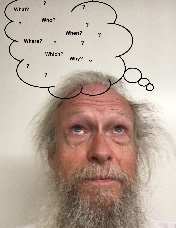 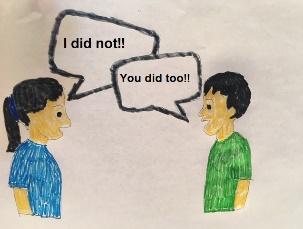 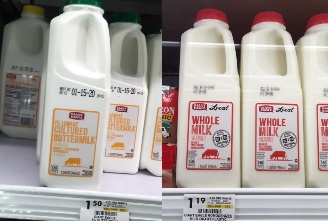 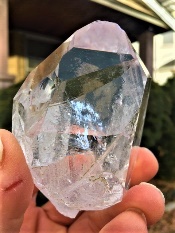 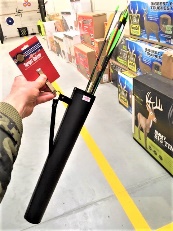 Quiz  Question Quarrel  Quart   Quartz   Quiver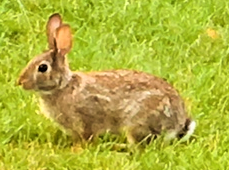 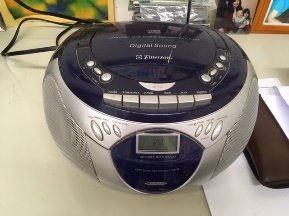 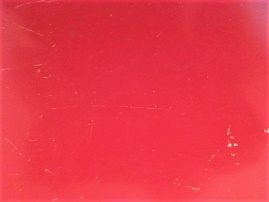 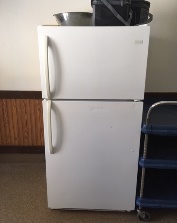 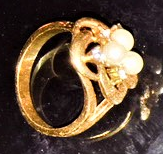 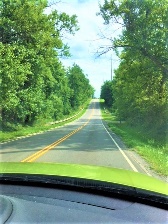 Rabbit   Radio    Red  Refrigerator Ring  Road    7                           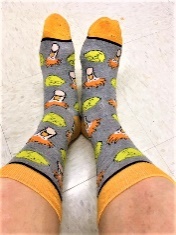 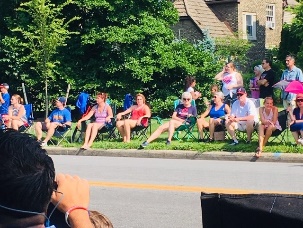 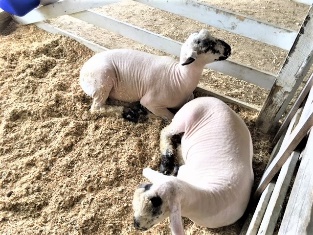 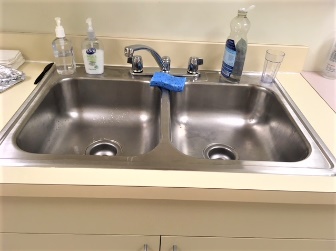 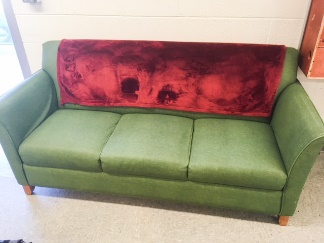 Sock Seven   Sit       Sheep       Sink       Sofa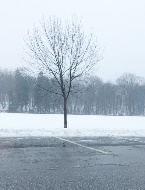 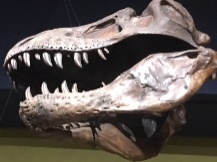 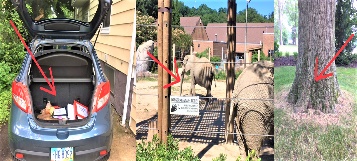 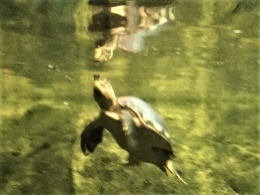 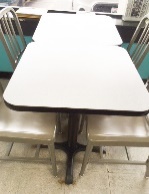 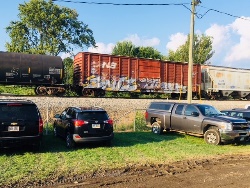 Tree Teeth   Trunk     Turtle Table Train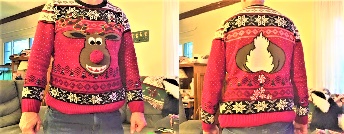 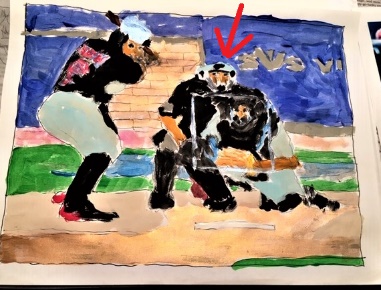 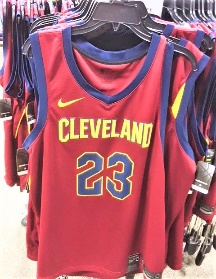 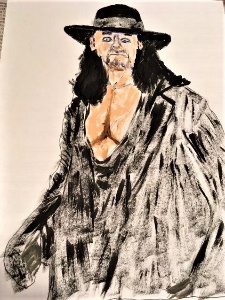 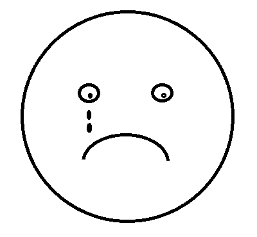 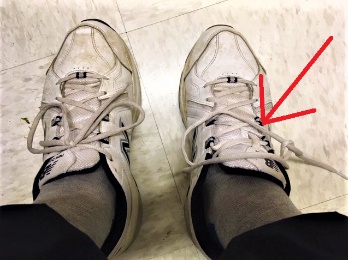    Ugly     Umpire  Uniform Undertaker Upset    Untied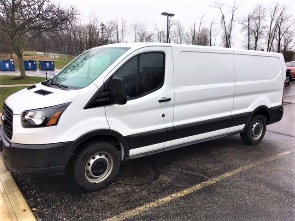 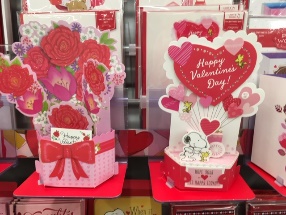 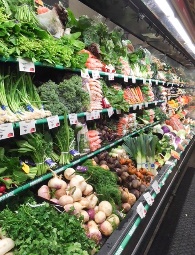 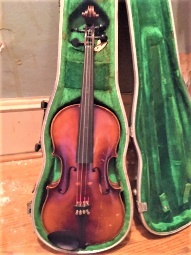 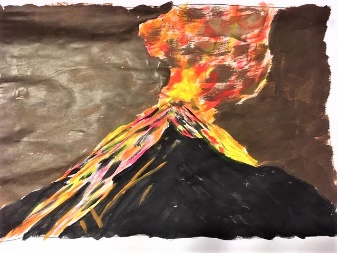 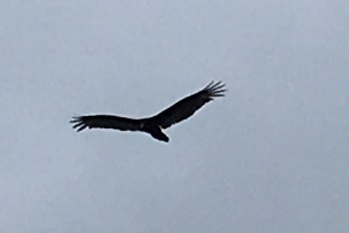   Van   Valentine Vegetable Violin Volcano  Vulture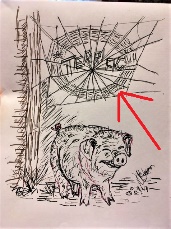 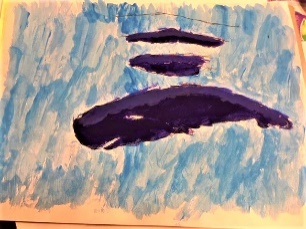 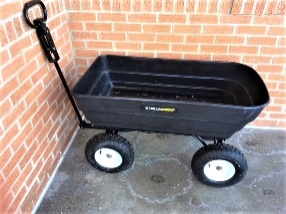 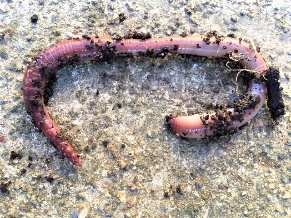 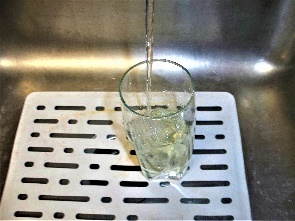 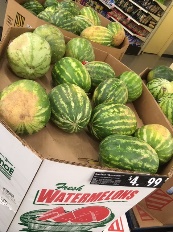  Web   Whale  Wagon  Worm  Water  Watermelon                          6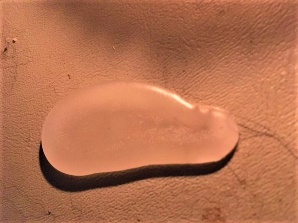 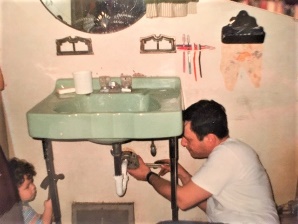 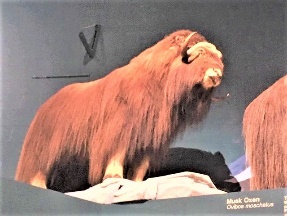 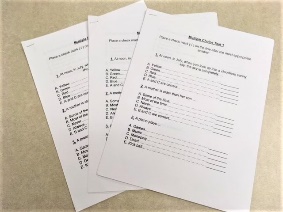 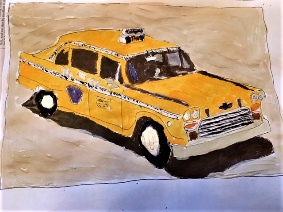    Wax       Fix       Oxen    Exam     Taxi      Six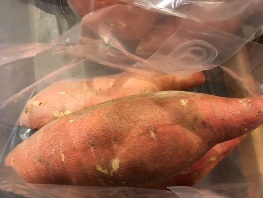 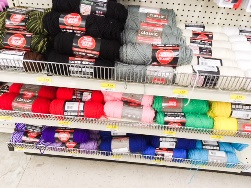 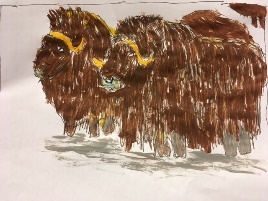 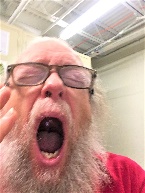 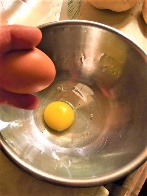 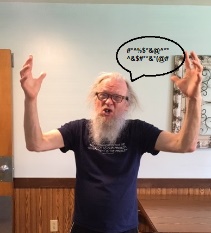  Yam    Yarn      Yak   Yawn Yolk  Yell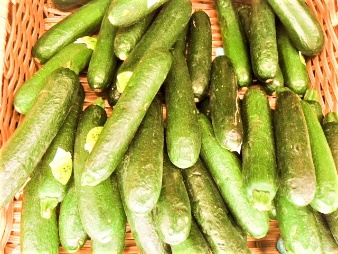 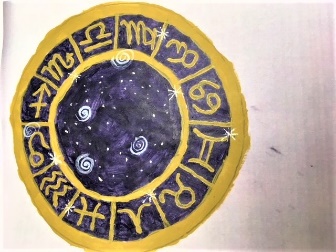 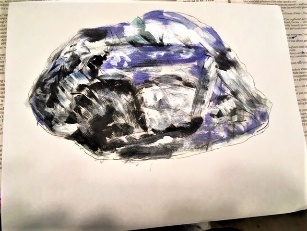 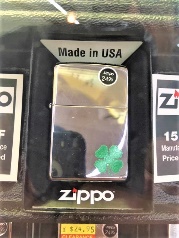 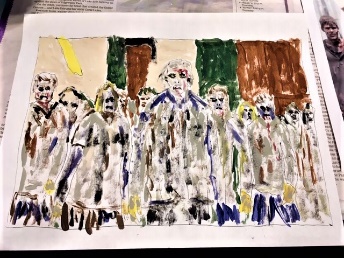 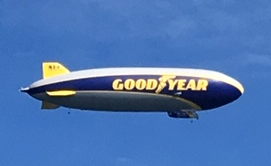 Zucchini Zodiac    Zinc    Zippo  Zombie   Zeppelin